Steve SisolakGovernorElisa cafferataDirectorSTATE OF NEVADA Louise Helton, Chair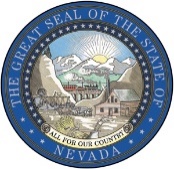 Mary HauschDr. Nicole HudsonChrista MikeRebecca HamptonEST. 1989Department of Employment, Training and RehabilitationEMPLOYMENT SECURITY DIVISION500 E. Third StreetCarson City, Nevada 89713-0001Department of Employment, Training, and RehabilitationBOARD FOR THE EDUCATION AND COUNSELING OF DISPLACED HOMEMAKERSNOTICE OF PUBLIC MEETINGThe Board for the Education and Counseling of Displaced Homemakers will conduct a quarterly meeting on Monday June 7, 2021 commencing at “3:00 pm”.TELECONFERENCE ONLYIn accordance with Governor Sisolak’s Declaration of Emergency Directive 006, Section 1, there willbe no physical location designated for this meeting.Call to Order and Welcome (3:10 PM) Public Comment – None present Confirmation of Posting:  Ms. Carmona, confirmed proper notice was provided for this meeting pursuant to Nevada’s Open Meeting Law, NRS 241.020 and confirmation of posting was received.Open Meeting Compliance: Ms. Carmona Confirmed proper notice was provided per NRS 241.020.Review Written Comments: Ms. Carmona advised that no written comments were received for this meeting.Roll Call and Confirmation of Quorum of Board Members: Ms. Carmona confirmed Quorum met.Calling in from the Las Vegas:Louise Helton (Chair)Mary Hausch (Board Member)Nicole Hudson (Board Member) ABSENTRebecca Hampton (Board Member)Odalys Carmona, WISS ESD Program Specialist IIDenise Gee – HELP of Southern NevadaMadelyn Oropeza – HELP of Southern NevadaCalling in from Reno:Joan Steinman – Truckee Meadows Community CollegeErik Schoen – Community ChestCalling in from Ely:Christa Mike (Board Member) Calling in from Carson City:Kara Abe, DETR/WISS, ESD Program Specialist IIIAdoption of Agenda: – Adoption of Agenda as presentedMOTION to approve June 7, 2021 agenda FIRST: Christ MikeSECOND: Mary HauschAll in favor – None opposedApproval of March 1, 2021 Meeting Minutes – Adoption of Meeting Minutes as presentedMOTION: Approval of March 1, 2021 Meeting MinutesFIRST: Christa Mike Christa Mike stated there was an error in the December 2, 2020 Meeting Minutes.  Ms. Christa stated she was absent.  Odalys Carmona advised the Board that the December 2, 2020 Meeting Minutes will be revised and placed on the agenda for the September 6, 2021 Board meeting for re-approval.SECOND: Mary HauschAll in favor – None opposedIX.	2021 Outreach Plan Odalys CarmonaMs. Carmona reported to the Board that the 2021 Strategic Plan can be approved at the end of the presentation.  The date for the face-to-face was scheduled for Monday, September 6, 2021, since it is Labor Day, the face-to-face has been re-scheduled for:Tuesday, September 7, 2021Time: 8:30 am to 2:00 pm (quarterly Board Meeting will start at 3:00 pm)Location:  DETR, Las Vegas  Ms. Carmona advised the Board that their travel is reimbursed by DETR.  The Board members are responsible for reserving their flight and hotel and keep all receipts for reimbursement.  Ms. Carmon advised the Centers that they are responsible for their travel and room. Ms. Steinman advised the Board that TMCC does not have any travel funds due to budget freeze.  Ms.  Carmona advised that for those who cannot attend a ZOOM meeting will be scheduled to attend the workshops and the Board meeting at 3:00 pm. Ms. Carmona advised the Board and Centers that the face-to-face will include inviting speakers.  Ms. Carmona will send out invitations to Ms. Irene Bustamante-Adams, Deputy Director, Workforce Connections and Mr. Eric Hennessy, HHS, Division of Welfare and Supportive Services. Ms. Carmona will reserve the meeting rooms, email to Board and Centers an outline of the day’s activities closer to the event.MOTION to approve the Face-to-Face for Tuesday, September 7, 2021 at the DETR Building, Las Vegas. FIRST: Christ MikeSECOND: Mary HauschAll in favor – None opposedReview DETR Financial Report Louise Helton accepted as presented.Displaced Homemaker Program Grantee Report:Truckee Meadows Community College Joan Steinman:Joan Steinman thanked the Board.  Ms. Steinman reported that the Our Career Hub is changing their job board platform to Handshake. Handshake is used by many of the other NSHE career services departments. This will allow employers to advertise jobs at various institutions and will be helpful to our participants and will expand the job openings they will have access to. One of our DH participants graduated from UNR with her Master's in Equity and Diversity in Education!  At TMCC, we are re-organizing a bit into more multi-disciplinary resource hubs at each campus. We will have Advocacy, Resource, Counseling and Career Hubs at each campus location, using a combination of in-person and virtual connections to staff. We have also consolidated our DH, Perkins, Re-Entry, and SNAPET programs into one entry point called Educational Partnership Programs (EPP) to help facilitate connections to participants to all resources that may be of assistance to them and to also have more of a team approach to helping our participants. The EPP team includes three counselors, a specialist from our disability resource center and the career hub.  We are working with Eric Henessey at DWSS on a 4-year SNAPET contract.  TMCC is offering a new short-term training program for coding. This will be a great option for some of our participants.  Help of Southern Nevada – Denise Gee:CeCe Hilman resigned her position as DH Supervisor to complete her master’s Program and work with an  online counseling business.  We wish her well in her future endeavors!  We are pleased to welcome Madelyn Oropeza.  She has worked for non-profits for over 20 years and has a long history with HELP of Southern Nevada.  She was a client in the Displaced Homemaker Program.  She moved from Las Vegas with work experience in the legal field.  She has small children at the time, and we helped her find her first job in Las Vegas.  Since then she worked with HELP of Southern Nevada’s WIOA Program, other non-profits and then a few years as a Placement Specialist in a for profit organization.  We are pleased to have Madelyn back, full circle as our DH Program Supervisor!  HELP’s Workforce Services (including DH) re-integrated back to full time in the office in March.  Since that time, we have been very busy with in-person program enrollments, workshops, providing support services and other barrier removal opportunities.   We continue to offer online workshops and support. A few highlights include; As the North One Stop Center/WIOA, we will receive a navigator position that will help job seekers with basic core services soon.  Besides our location behind Texas Station in the North, we have a satellite office in Mesquite actively serving Moapa Valley residents as well.  Irene at Workforce Connections invited a few of our DH clients to attend an eight-week Business & Entrepreneurship Training.  Three clients participated and recently completed the co-hort.  One just became employed at MGM, and the other two may be very interested in the DHHS adult pilot. MGM and other area employers have reached out to ask us to partner and help refer work ready applicants to their businesses.  Wanda, Vice President, Talent & Workforce Development provided virtual information sessions about their open positions to our Workforce Services Clients.  Due to this connection, our clients have obtained employment in security, guest room attendants and their call center.   We have been invited to apply for a large Foundation grant which would provide needed barrier removal, support services and certificate-based training for our DH clients.   We contacted Eric-SNAP ET; however, we are a non-profit instead of a State agency, we will need to complete an RFA which will be posted in a few months.   Ms. Oropeza introduced herself.  For over 20 years, I have worked for non-profits agencies including HELP of Southern Nevada.   I have a long history with HELP of Southern Nevada.  My first encounter with HELP of Southern Nevada was as a client in the Displaced Homemaker program.  I moved from California and my work experience was in the legal field.  Moving to another state made it was hard for me to find employment in that field because the laws here in Nevada were different and I also had small children at the time.  HELP of Southern Nevada helped me find my first job in Las Vegas and started my career in the non-profit world.  About 2 years ago, I took a break from the non-profit sector and worked for a profit organization as a Placement Specialist but continued working the non-profit agencies helping with hiring their clientele so that they could have employment outcomes, managing payroll and facilitating workshops. Helping other become self-sufficient has always being a desire of mine and HELP of Southern Nevada has helped me accomplish this.  One of my strengths is that I am a goal getter.   While working at HELP of Southern Nevada, I was promoted twice due to meeting program expectations. Community Chest Erik Schoen:The last 12 months of the pandemic have had a very direct effect on recruitment for DH. For much of the year, clients were unable to come in for services in-person, and our case managers were unable to go out into the communities and meet employers face-to-face. Since things have begun opening back up in the last couple of months, Community Chest staff has been actively recruiting and has seen the numbers of both adults and young adults increase steadily -- but not DH. A couple of possibilities might explain this: (1) folks are comfortable with what they are taking home in unemployment and thus-far not ready to re-engage in the workforce; (2) folks are not feeling the need to utilize a "middle-man" like CCI to find good employment and acceptable wages given the strong demand by employers for workers. Suggested Agenda Items for Next Meeting Louise Helton:Additional funding streams availableSuccess storiesSecond Public Comment: No public comments.Chair may limit public comment to 5 minutes per speaker but may not restrict comment based upon viewpoint. No action may be taken upon a matter raised under the public comment period, unless the matter itself has been specifically included on this agenda as an action itemAdjournmentMotion to adjourn:First: Christa MikeSecond: Mary Hausch	 None Opposed.  Meeting adjourned at 4:30 pm. Respectfully Submitted By:__________________________________________________________________Odalys Carmona - ESD Program Specialist II__________________________________________________________________
Louise Helton - Chairperson,Board for the Education and Counseling of Displaced Homemakers
